 Evangélikus Középiskolai Kollégium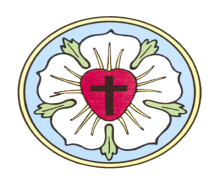   OM azonosító: 039165  1074 Budapest, Rózsák tere 1.  Tel: 06/1351-0522  bpkoli.titkarsag@gmail.com                                     Felvételi adatlapKérem gyermekem, ____________________________________________ felvételét az Evangélikus Középiskolai Kollégiumba a   20___/20___. tanévre.Kérjük, hogy az adatlapot nyomtatott nagybetűvel, olvashatóan töltsék ki! A tanuló születési helye*:…………………………………. ideje*: ……………………………..... Oktatási azonosító száma*                                   TAJ száma*   Személyi igazolvány száma*:……………………………………………………………………….Lakcíme*:  ……………….................................................................................... Megye*:……………………………………………………………………………………………...Állampolgársága *:........................................... Vallása*:………………………………………….                           Telefon *: …………………………  e-mail *  -----------------------------@  ---------------------------Anyja leánykori neve*:……………………………………………………………………………...Anyja jelenlegi neve*:……………………………………………………………………………….Iskolai végzettsége*:………………………………Foglalkozása:………………………………….Telefon*:…………………………     e-mail* ---------------------------------@--------------------------Apja neve*:…………………………………………………………………………………………..Telefon*:…………………………… e-mail* ______________________@__________________Iskolai végzettsége*:……………………………Foglalkozása……………………………………Iskolájának neve*:………………………………………………………Évf/osztály*:…………….Osztályfőnök neve:……………………………… Telefonszáma:…………………………………e-mail* ______________________@__________________Művészeti iskolájának neve:………………………………………………………………………… Ha érettségizett, írjon a négyzetbe egy É betűt! Kinek a nevére kéri az értesítéseket?................................................................................................... *A csillaggal jelölt rész kitöltése kötelező!Budapest, 20…………………………………………	_____________________________		______________________________			diák						szülő